Меньщиков Игорь Аркадиевич МБОУ ДО ЦЕВ "Сударушка" г. Тарко-СалеКонцертмейстерМетодическая разработка«Музыкальное сопровождение занятий по дополнительной  общеобразовательной общеразвивающей программе«Основы народно-сценического танца»по теме «Экзерсис у станка»  С первых занятий по освоению основных элементов народного (народно-сценического) танца до построения сложных танцевальных композиций педагог - хореограф, совместно с концертмейстером стремится к тому, чтобы музыкальное сопровождение было высокохудожественным, включающим произведения, как современной  отечественной классики, так и зарубежной. Точно подобранное сопровождение обогащает духовный мир учащихся, способствует выработке культуры и красоты движений, а также развитию у детей чувства коллективного ритма. Главным в выборе музыкального сопровождения является простота и определённость музыкальной формы и ритма, ясность мелодий, разнообразие музыкальных размеров и характеров, которые позволяют детям воспринимать музыку и движение в единстве.  Музыкальное сопровождение должно быть выразительным, характерным для каждого вида упражнений экзерсиса у станка, с ясно прослушиваемой фразировкой.  Все заданные педагогом - хореографом комбинации занятия должны подчиняться музыкальной фразировке или  говоря более простым языком тактовой квадратности (т.е. строиться по равномерным частям, так называемым «квадратам» или «коленам»), начинаться и заканчиваться вместе с нею.  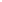 Экзерсис у станка в группе шестого  года обученияПоклон. Plie – обр. А. Мирека укр.н.п. «Дивлюсь я на небо».Battement tendu – обр. З. Роот «Ах, Самара городок».Battement tendu jetе – обр. В. Лушникова «Венгерский чардаш».Rond de jamb par terre – р.н.п. «Пойду ль я».«Верёвочка» – обр. Б. Киселёва молд.н.т. «Сырба».«Дробные выстукивания» – Е. Кузнецов «Волжанка».Battement developpe – Е. Кузнецов «Лирический хоровод».Flic-flac – А. Доренко «Мазурка».Grand battement jete – обр. Ю. Варченко «Греческий танец».